2018年度神山町国際交流プロジェクト 第2回受入プログラムホストファミリー 募集要項募集日程：10月26日(金)〜31日(水)の5泊6日（神山での滞在日程は10月24日〜31日）募集世帯数：7世帯程度オランダ参加者：中高生10名（男子生徒5名・女子生徒5名）、引率者2名（男性教員1名、女性教員1名）ホストファミリーの条件：- 10月26日(金)〜31日(水)の期間に留学生を受け入れることができる家庭 ※5泊6日を通しての受け入れは難しいけれど　 日数次第で受け入れが可能な方は、申込書にその旨を記入してください。 ※全日程受け入れ可能な家庭を優先します。その他、マッチングの条件次第では受け入れが叶わない     場合もあります。予めご了承ください。申し込み先：受け入れを検討してくださる方は申込書に必要事項を記入の上、神山つなぐ公社に持参してください。メールで「受入プログラム担当 梅田宛」に送っていただいても対応可能です。締切：9月14日(金)まで　Tel：050-2024-4700／Mail : kyep@tsunagu-local.jp ホームステイ期間中、ご提供いただきたいもの：個室、半個室、あるいは着替えや身支度、睡眠中にプライバシーが保たれる空間布団、またはベッド洗面所、お風呂、トイレホームステイ期間中の朝食及び夕食  日中、生徒たちは交流や視察などのプログラムに参加します。受け入れ家庭との交流は朝晩が中心    となりますが、10月28日（日）は、各受け入れ家庭と時間を過ごす日に充てていただきます。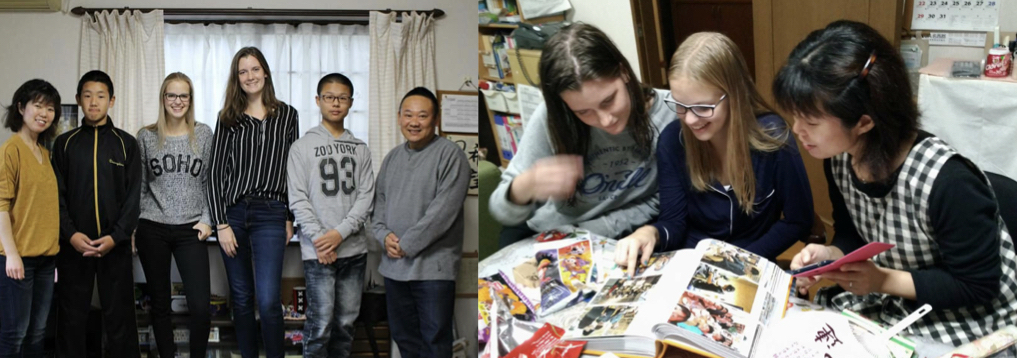 昨年のホストファミリーの声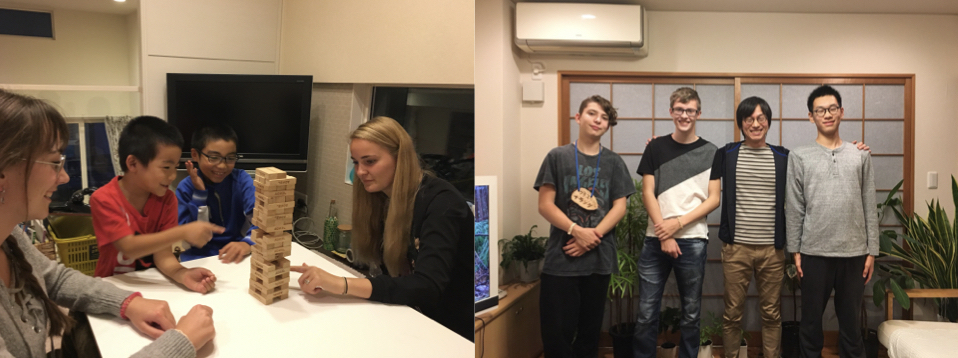 受け入れをしてみてどうでしたか？　−三人の息子たちにとって、とても良い経験となりました！受け入れ最終日、三男は号泣、　　　次男はこっそりと布団の中で涙を流し、長男からもブロークンな英語で別れが残念だと一　　生懸命伝えようとしていました。彼女からのお礼の置手紙にジーンと感動…色々心配した　　けど受け入れて良かったです！次回のホストファミリーにメッセージ　−特に子どもがいるご家庭には、環境が整うのであればおすすめです。細かいところは気に　　しない！家庭にいながら国際交流ができ、英会話の勉強もできるなんてお得すぎます。　　言葉の問題？今はスマホアプリで翻訳できるし、笑顔と片言英語でなんとなく？伝わります。　　大丈夫です。行程案日程日程内容宿泊先10/24（水）到着午前関空着、神山へ移動WEEK神山10/25（木）終日城西高校神山分校訪問城西高校神山分校10/26（金）朝城西高校神山分校で朝食後、神山中学校へ移動ホームステイ10/26（金）日中神山中学校訪問ホームステイ10/26（金）夜ホストファミリーと顔合わせ、各家庭へ移動ホームステイ10/27（土）終日神山町内で視察、まちの人との交流プログラムホームステイ10/28（日）終日ホームステイホームステイ10/29（月）午前神領・広野小学校合同の稲刈りに参加ホームステイ10/29（月）午後町内視察ホームステイ10/30（火）日中町内視察ホームステイ10/30（火）夜さよならパーティホームステイ10/31（水）出発昼前後に大阪市内へ移動大阪市内